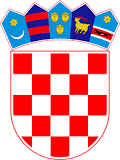 REPUBLIKA HRVATSKASISAČKO-MOSLAVAČKA ŽUPANIJAOPĆINA LIPOVLJANIOPĆINSKO VIJEĆEKLASA:402-08/20-01/03URBROJ: 2176/13-01-20-01Lipovljani, 12. studeni 2020. godineNa temelju članka 26. Statuta Općine Lipovljani („ Službeni vjesnik“, broj 29/09, 7/13 ,28/14, 04/18, 09/18, 05/20), Općinsko vijeće Općine Lipovljani na 25. sjednici održanoj 12. studenog 2020. godine donosiODLUKUo isplati jednokratne novčane pomoći za umirovljenike s područja Općine LipovljaniČlanak 1.Ovom Odlukom utvrđuju se kriteriji i iznos jednokratne novčane pomoći odnosno isplata božićnica umirovljenicima slabijeg imovnog stanja s prebivalištem na području Općine Lipovljani. Članak 2.Kriteriji za isplatu ovog oblika pomoći su slijedeći:- da je osoba umirovljenik, odnosno korisnik Hrvatskog zavoda za mirovinsko osiguranje- da ima prebivalište na području Općine Lipovljani- da ostvaruje mirovinska primanja do 2.500,00 kn mjesečno neovisno o kojoj se vrsti mirovine radi (starosnoj, prijevremenoj starosnoj, obiteljskoj, invalidskoj mirovini).Članak 3.Iznos jednokratne novčane pomoći koji će se isplaćivati utvrđuje se ovisno o visini mirovine i to: 0,00 kn-1.000,00 kn- 300,00 kn pomoći1.000,01-2.000,00 kn-200,00 kn pomoći2.000,01-2.500,00 kn-100,00 pomoćiČlanak 4.Jedinstveni upravni odjel raspisat će javni poziv temeljem kojeg će utvrditi pravo na ostvarivanje jednokratne novčane pomoći.Članak 5.Sredstva za izvršenje ove Odluke osigurana su u Općinskom proračunu Općine Lipovljani za 2020. godinu.Članak 6.Ova Odluka stupa na snagu osmi dan od dana objave u Službenom vjesniku.	PredsjednikTomislav Lukšić, dipl.ing.šum.